                                                                                                                                                   Межрайонная ИФНС России №1 по Республике Крым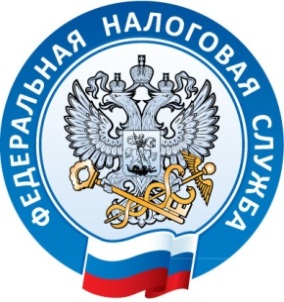  г. Джанкой, ул. Дзержинского,30                                                                                                                                                   тел. (36564)3-14-2403.07.2017Должников по транспортному налогу ищут на дорогах Крыма.Совместные рейды по проверке уплаты транспортного налога  проводят специалисты налоговых инспекций и органов  ГИБДД МВД по Республике Крым. Первый контрольный выезд, организованный МИФНС России №5 по Республике Крым,  состоялся на трассе Белогорского района. За время рейда проверено более 20 автовладельцев, из которых только один водитель не уплатил транспортный налог за 2015 год. Жителю Белогорска предстоит в ближайшие дни уплатить сам налог и набежавшую с 1 декабря пеню из расчета 1/300 от ставки рефинансирования ЦБ РФ за каждый день просрочки платежа. В целом в Республике Крым отмечается высокий уровень собираемости транспортного налога – более 80 процентов крымчан, из числа владельцев транспортных средств, оплатили налог в срок – до 1 декабря 2016 года. При этом 15 процентов граждан произвели уплату после крайнего срока – в течение декабря 2016 года и позднее. В общей сложности в республиканский бюджет поступило  более 160 млн. рублей. В тоже время более 20 млн. рублей в настоящее время числятся за владельцами различной техники в качестве налогового долга. В начале года гражданам направлено более 10 тысяч налоговых требований, примерно половина из них уже погасили свои долги.              Межрайонная ИФНС России №1 по Республике Крым.